    Marina Casals Sala 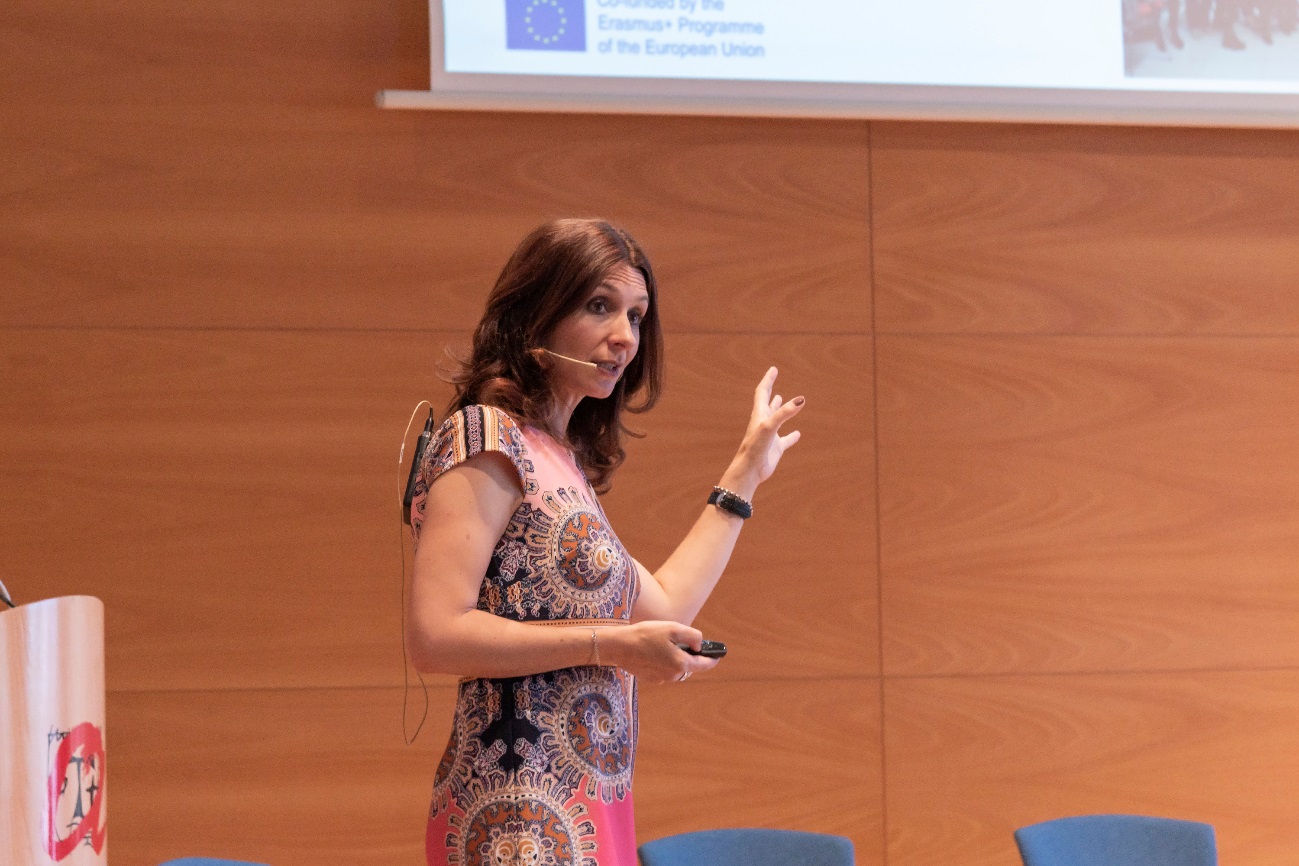 Marina Casals is the Director of International Relations at the Universitat Rovira i Virgili in Tarragona, Spain. She is a trainer for the European Association for International Education (EAIE) and the person behind the SUCTI Project about engaging administrative staff in internationalisation (www.suctiproject.com), an Erasmus + Strategic Partnership project, which was awarded the EAIE President’s Award in 2019. She has served in the leadership of the EAIE and in the Management Board of CHEI (Center for Higher Education Internationalisation at Università Cattolica del Sacro Cuore in Milano), where she is now pursuing her PhD studies. She trains and presents at several conferences internationally and has been recognised with the EAIE Rising Star Award and the SGroup IMPACT Award. 